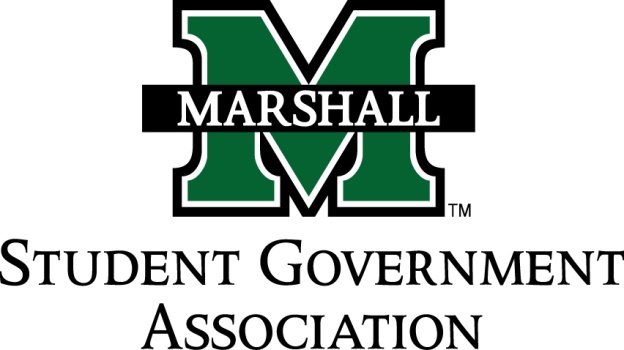 STUDENT SENATESESSION 71September 17th, 2014MEETING 4CALL TO ORDERINVOCATIONPLEDGE OF ALLEGIANCEROLL CALLOLD BUISNESSSB 71.01 Funding Bill (MUATA)SB 71.02 Funding Bill (Alpha Kappa Psi)SB 71.03 Funding Bill (MUPROS)NEW BUSINESSSB 71.04 Funding Bill (Alpha Phi Alpha)SB 71.05 Funding Bill (CRU)SB 71.06 Funding Bill (Ratio Christi)MESSAGE FROM EXECUTIVESStudent Body President – Elisha J. HassanStudent Body Vice President – Ashley LyonsSenate President Pro-Tempore – Nick ChanceySenate Parliamentarian – Chad ThompsonSenate Treasurer – Duncan Waugaman DEAN MEETING REPORTSMESSAGES FROM ADVISORSExecutive Advisor - Dean Steve HensleySenate Advisor- Matt JamesCONCERNS OF THE STUDENT BODYOPEN FORUMADJOURNMENT